Всероссийский Фестиваль «Аленький цветочек», посвященный 225-летию со дня рождения С.Т. Аксакова 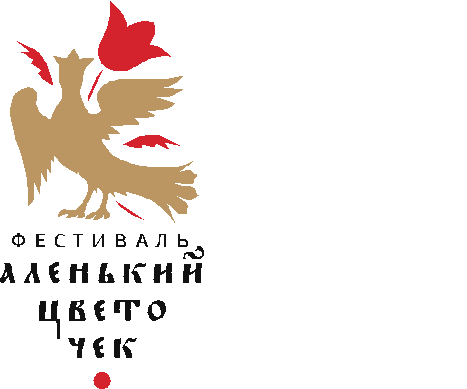 Обладатели ГРАН-ПРИ по конкурсу фотографии Присвоенный номер конкурсной работыГородФамилия, имя победителя90Московская область, Пушкинский район, пос. ПравдинскийШустрова Ольга59Рязанская область, г. РязаньКосорукова Анна68Республика Башкортостан, г. УфаГанеева АделинаЛауреаты конкурса фотографииЛауреаты конкурса фотографииЛауреаты конкурса фотографииПрисвоенный номер конкурсной работыГородФамилия, имя победителя77Московская область, Сергиево-Посадский район, г. ХотьковоЛобякина Арина73Московская область, Сергиево-Посадский район, г. ХотьковоКузин Павел84Московская область, Сергиево-Посадский район, г. ХотьковоХаджимагомедов Денис1Московская область, г. ЭлектростальШумило Надежда5Краснодарский край, г. СочиБунин Илья6Краснодарский край, г. СочиБунин Илья12Калининградская область, г. КалининградЛевченко Степан30Оренбургская область, Бугурусланский район, с. АксаковоРябинина Надежда50Оренбургская область, Бугурусланский район, с. НижнепавлушкиноКислинский Алексей Витальевич34Оренбургская область, Бугурусланский район, с. АксаковоЕфимова Анна69Республика Башкортостан, г. УфаГанеева Аделина24Республика Башкортостан, Зианчуринский район, д. МазитовоКуйбагаров Рафис25Республика Башкортостан, Зианчуринский район, д. МазитовоКуйбагаров Рафис45Самарская область, Борский район, с. ПетровкаБаусова Надежда Юрьевна53Воронежская область Аннинский район с. Старый КурлакГальцова Дарья55Воронежская область Аннинский район с. Старый КурлакГальцова Дарья70Рязанская область, г. РязаньШмарина Вероника86Челябинская область, Кусинский район, г. КусаВоробьев Денис